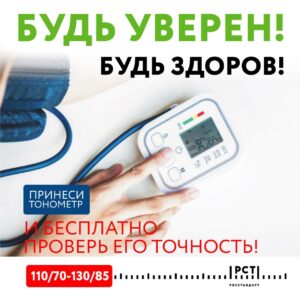 О проведении Всероссийской акции «Будь уверен! Будь здоров!»С 6 по 8 апреля 2022 г. Федеральное агентство по техническому регулированию и метрологии и подведомственные ему организации проводят во всех федеральных округах Всероссийскую акцию «Будь уверен! Будь здоров!», приуроченную к Всемирному дню здоровья.Цель акции — донести до жителей России важность регулярной проверки точности показаний бытовых тонометров для предупреждения сердечно-сосудистых заболеваний. За время проведения акции с 2018 г. более 16 000 человек смогли проверить свои тонометры, по статистике 10 % из проверенных приборов оказались непригодными для эксплуатации.В дни акции специалисты ФБУ «Волгоградский ЦСМ» Росстандарта на безвозмездной основе будут вести прием граждан для проведения контроля выходных параметров бытовых тонометров артериального давления, используемых населением.В дни акции специалисты ФБУ «Волгоградский ЦСМ» Росстандарта на безвозмездной основе будут вести прием граждан для проведения контроля выходных параметров бытовых тонометров артериального давления, используемых населением, по следующим адресам:400081, Волгоградская область, г. Волгоград, уд. Бурейская, д. 6;404131, Волгоградская область, г, Волжский, ул. Пушкина, д. 85;403889, Волгоградская область г. Камышин, ул. Нахимова, д. 1 7;403346, Волгоградская область, г. Михайловка, ул. Ленина, д 176;403112, Волгоградская область, г. Урюпинск, ул. Фридек Мистек, д. 48.